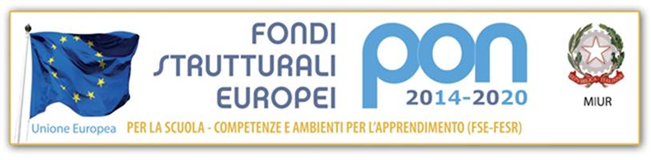 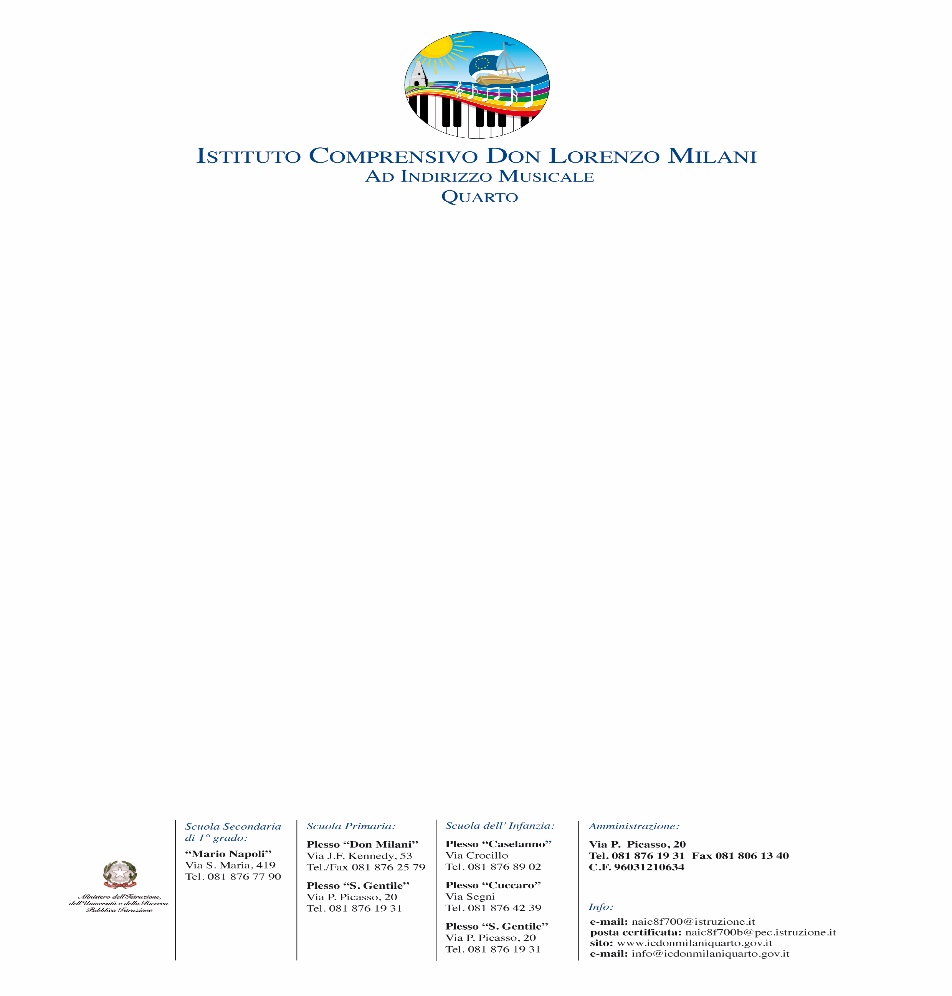 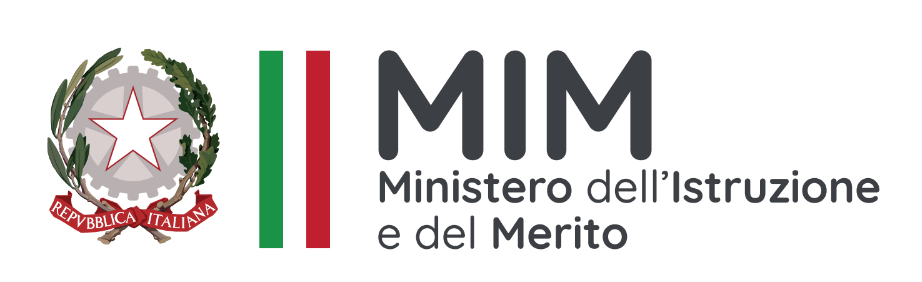 AMBITO TERRITORIALE 16 - NAPOLII.C. “DON LORENZO MILANI” QUARTO (NA)Via P. Picasso n. 20 – 80010 QUARTO (NA)tel. 081 8761931 -  081 8061340 . – C.F. 96031210634 – COD. MECC. NAIC8F700B naic8f700b@pec.istruzione.it  -naic8f700b@istruzione.it – www.icdonmilaniquarto.edu.itPIANO DIDATTICO PERSONALIZZATOAnno Scolastico ………………Scuola secondaria……………………………………………………………. Indirizzo di studio…………………………………………………………….. Classe………..                                                Sezione………….Referente DSA o coordinatore di classe………………………………………1. DATI RELATIVI ALL’ALUNNONote1.  Informazioni ricavabili da diagnosi e/o colloqui con lo specialista2.  Documentazione del  percorso  scolastico  pregresso  mediante  relazioni  relative  ai  cicli precedenti.3. Rilevazione delle specifiche difficoltà che l’alunno presenta; segnalazione dei suoi punti di fragilità o di forza: interessi, predisposizioni e abilità particolari in determinate aree disciplinari.2. DESCRIZIONI DEL FUNZIONAMENTO DELLE ABILITÀ STRUMENTALINote1. Informazioni da diagnosi specialistica2. Osservazione libera e sistematica (tempo impiegato in relazione alla media della classe nella esecuzione dei compiti,...).3. Livelli di competenza nella lettura e scrittura4. Comprensione	di	tipologie	di	testi	(comprensione	letterale,	inferenziale,	costruttiva, interpretativa, analitica, valutativa)5. Competenza linguistica (sintattica, grammaticale, lessicale, ortografica)6. Capacità di comprensione e produzione dei numeri, capacità di incolonnarli correttamente, abilità di ragionamento aritmetico, assimilazione e automatizzazione dei fatti numerici3. CARATTERISTICHE COMPORTAMENTALI Collaborazione e partecipazione1 Relazionalità con compagni/adulti 2 Frequenza scolastica Accettazione e rispetto delle regole Motivazione al lavoro scolastico Capacità organizzative 3 Rispetto degli impegni e delle responsabilità Consapevolezza delle proprie difficoltà 4 Senso di autoefficacia 5 Autovalutazione delle proprie abilità e potenzialità nelle diverse disciplineNote1.  Partecipa agli scambi comunicativi e alle conversazioni collettive; collabora nel gruppo di lavoro scolastico,….2.  Sa relazionarsi, interagire,….3.  Sa gestire il materiale scolastico, sa organizzare un piano di lavoro,….4.	Parla delle sue difficoltà, le accetta, elude il problema …5.  Percezione soggettiva di riuscire ad affrontare gli impegni scolastici con successo e fiducia nelle proprie possibilità di imparare4. CARATTERISTICHE DEL PROCESSO DI APPRENDIMENTONoteInformazioni ricavabili da:•	diagnosi/incontri con specialisti•	rilevazioni effettuate dagli insegnanti5. STRATEGIE UTILIZZATE DALL’ALUNNO NELLO STUDIO Strategie utilizzate (sottolinea, identifica parole–chiave, costruisce schemi, tabelle o diagrammi.) Modalità di affrontare il testo scritto (computer, schemi, correttore ortografico,…) Modalità di svolgimento del compito assegnato (è autonomo, necessita di azioni di supporto,…) Riscrittura di testi con modalità grafica diversa Usa strategie per ricordare (uso immagini, colori, riquadrature,…)Nota Informazioni ricavabili da osservazioni effettuate dagli insegnanti6. STRUMENTI UTILIZZATI DALL’ALUNNO NELLO STUDIO Strumenti informatici (libro digitale,programmi per realizzare grafici,…) Fotocopie adattate Utilizzo del  PC per scrivere Registrazioni Testi con immagini AltroNota Informazioni ricavabili da osservazioni effettuate dagli insegnanti7. INDIVIDUAZIONE DI EVENTUALI MODIFICHE DEGLI OBIETTIVI SPECIFICI DI APPRENDIMENTO PREVISTI DAI PIANI DI STUDIO(disciplina o ambito disciplinare):…………………………………………………………………………………………………………………………………………………...............................………………………………………………………………………………………………………..………………………………………………………………………………………………………..(disciplina o ambito disciplinare):…………………………………………………………………………………………………………………………………………………................................………………………………………………………………………………………………………..………………………………………………………………………………………………………..(disciplina o ambito disciplinare):…………………………………………………………………………………………………………………………………………………................................………………………………………………………………………………………………………..…………………………………………………………………………………………………….(disciplina o ambito disciplinare):……………………………………………………………….…………………………………………………………………………………................................………………………………………………………………………………………………………..……………………………………………………………………………………………………….(disciplina o ambito disciplinare) :……………………………………………………………………………………………………………………………………………………................................………………………………………………………………………………………………………..……………………………………………………………………………………………………….(disciplina o ambito disciplinare):…………………………………………………………………………………………………………………………………………………................................………………………………………………………………………………………………………..………………………………………………………………………………………………………..(disciplina o ambito disciplinare):…………………………………………………………………………………………………………………………………………………...............................………………………………………………………………………………………………………..………………………………………………………………………………………………………..(disciplina o ambito disciplinare):……………………………………………………………………………………………………………………………………………………................................………………………………………………………………………………………………………..………………………………………………………………………………………………………..8. STRATEGIE METODOLOGICHE E DIDATTICHE Incoraggiare l’apprendimento collaborativo favorendo le attività in piccoli gruppi. Predisporre azioni di tutoraggio. Sostenere e promuovere un approccio strategico nello studio utilizzando mediatori didattici facilitanti l’apprendimento (immagini, mappe …). Insegnare	l’uso	di	dispositivi	extratestuali	per	lo	studio	(titolo,	paragrafi, immagini) Sollecitare collegamenti fra le nuove informazioni e quelle già acquisite ogni volta che si inizia un nuovo argomento di studio. Promuovere inferenze, integrazioni e collegamenti tra le conoscenze e le discipline. Dividere gli obiettivi di un compito in “sotto obiettivi” Offrire anticipatamente schemi grafici relativi all’argomento di studio, per orientare l’alunno nella discriminazione delle informazioni essenziali. Privilegiare l’apprendimento esperienziale e laboratoriale “per favorire l’operatività e allo stesso tempo il dialogo, la riflessione su quello che si fa”; Sviluppare	processi	di	autovalutazione	e	autocontrollo	delle	strategie	di apprendimento negli alunni. Altro……………………………………………………………………………………………9. ATTIVITA’ PROGRAMMATE  Attività di recupero  Attività di consolidamento e/o di potenziamento  Attività di laboratorio  Attività di classi aperte (per piccoli gruppi)  Attività all’esterno dell’ambiente scolastico  Attività di carattere culturale, formativo, socializzante10.MISURE DISPENSATIVENell’ambito delle varie discipline l’alunno viene dispensato:-	dalla lettura ad alta voce;-	dal prendere appunti;-	dai tempi standard (dalla consegna delle prove scritte in tempi maggiori di quelli previsti per gli alunni senza DSA);-	dal copiare dalla lavagna;-	dalla dettatura di testi/o appunti;-	da un eccesivo carico di compiti a casa-	dalla effettuazione di più prove valutative in tempi ravvicinati;-	dallo studio mnemonico di formule, tabelle; definizioni-	altro ( es.: sostituzione della scrittura con linguaggio verbale e/o iconico)11. STRUMENTI COMPENSATIVIL’alunno usufruirà dei seguenti strumenti compensativi:-	libri digitali-	tabelle, formulari, procedure specifiche , sintesi, schemi e mappe-	calcolatrice o computer con foglio di calcolo e stampante-	computer con videoscrittura, correttore ortografico, stampante e scanner-	risorse audio (registrazioni,  sintesi vocale, audiolibri, libri parlati, …)-	software didattici free-	computer con sintetizzatore vocale-	vocabolario multimedialeN.B. - Si ricorda che le strutture grafiche (tipo diagrammi e/o mappe) possono servire ai ragazzi con DSA per trasporre e organizzare le loro conoscenze.12.CRITERI E MODALITÀ DI VERIFICA E VALUTAZIONE(N.B. validi anche in sede di esame)Si concordano:-   verifiche orali programmate-	compensazione con prove orali di compiti scritti-   uso di mediatori didattici durante le prove scritte e orali	(mappe mentali, mappe cognitive.)-   valutazioni più attente alle conoscenze a alle competenze di analisi, sintesi e collegamento con eventuali elaborazioni personali, piuttosto che alla correttezza formale-   prove informatizzate-	valutazione dei progressi in itinere13. PATTO CON LA FAMIGLIA E CON L’ALUNNOSi concordano:-   riduzione del carico di studio individuale a casa,-	l’organizzazione di un piano di studio  settimanale  con  distribuzione  giornaliera  del carico di lavoro.-   le modalità di aiuto: chi, come, per quanto tempo, per quali attività/discipline chi seguel’alunno nello studio-	gli strumenti compensativi utilizzati a casa (audio: registrazioni, audiolibri) strumenti informatici (videoscrittura con correttore ortografico, sintesi vocale, calcolatrice ocomputer con fogli di calcolo.)-   le verifiche sia orali che scritte. Le verifiche orali dovranno essere privilegiate.N.B.Il patto con la famiglia e con l’alunno deve essere costantemente arricchito dalla ricerca della condivisione delle strategie e dalla fiducia nella possibilità di perseguire il successo formativo (a tal fine sono molto utili i rilevamenti oggettivi dei progressi in itinere).Docenti del Consiglio di Classe	Dirigente ScolasticoGenitori	StudenteTecnico competente (se ha partecipato)Quarto,_______________________Cognome e nomeData e luogo di nascitaDiagnosi specialistica 1Redatta da …………… presso …...................................... in data …………………….Specialista/i di riferimento : …………………. Eventuali raccordi fra specialisti ed insegnanti……………………………………………………………………….Informazioni dalla famigliaCaratteristiche percorso didattico pregresso 2Altre osservazioni  3LETTURA (velocità, correttezza, comprensione)diagnosiosservazioneLETTURA (velocità, correttezza, comprensione)SCRITTURA (tipologia di errori, grafia, produzione testi:ideazione, stesura,revisione)diagnosiosservazioneSCRITTURA (tipologia di errori, grafia, produzione testi:ideazione, stesura,revisione)CALCOLO (accuratezza e velocità nel calcolo a mente e scritto)diagnosiosservazioneCALCOLO (accuratezza e velocità nel calcolo a mente e scritto)ALTRI DISTURBI ASSOCIATIdiagnosiosservazioneALTRI DISTURBI ASSOCIATICapacità di memorizzare procedure operative nellediscipline tecnico-pratiche(formule, strutture grammaticali, regole che governano la lingua…)Capacità di immagazzinare e recuperare le informazioni(date, definizioni, termini specificidelle discipline,….)Capacità di organizzare le informazioni	(integrazione di piùinformazioni ed elaborazione diconcetti)